FŐVÁROSI  VÁLASZTÁSIBIZOTTSÁG1052 Budapest Városház u. 9-11.Telefon: 327-1644, telefax: 327-1855A Fővárosi Választási Bizottság az2/2012. (IV. 3.) FVB  számú  határozatávalhárom igen szavazattal, Buskó András lemondása folytán megüresedett mandátum ügyében, egyhangúlag a következő döntést hozta:A Fővárosi Választási Bizottság a Buskó András lemondása folytán megüresedett fővárosi lengyel nemzetiségi önkormányzati képviselői mandátumot a Magyarországi Bem József Lengyel Kulturális Egyesület fővárosi listájának 5. helyén szereplő Wesolowski Andrzej Boleslawnak rendeli kiadni. A határozat ellen, jogszabálysértésre hivatkozással, a meghozataltól számított kettő napon belül az Országos Választási Bizottságnak címzett fellebbezést lehet benyújtani a Fővárosi Választási Bizottságnál (1052 Budapest V. kerület, Városház u. 9-11., fax: 327-1855) úgy, hogy az legkésőbb 2012. április 5. (csütörtök) 16.00 óráig megérkezzen. A fellebbezésnek tartalmaznia kell benyújtójának nevét, lakcímét (székhelyét) és — ha a lakcímétől (székhelyétől) eltér — postai értesítési címét, valamint választása szerint telefaxszámát vagy elektronikus levélcímét, illetőleg kézbesítési megbízottjának nevét és telefaxszámát vagy elektronikus levélcímét. A fellebbezésben új tények és bizonyítékok is felhozhatók. I n d o k o l á sBuskó András — a 2011. január 9-én megtartott 2011. évi területi kisebbségi önkormányzati képviselők választásán a Magyarországi Bem József Lengyel Kulturális Egyesület fővárosi területi listájának 2. helyéről mandátumot szerzett képviselő — 2012. január 29. napján a képviselő-testülethez intézett nyilatkozatával lemondott. Ennek következtében mandátuma megüresedett.A nemzetiségek jogairól szóló 2011. évi CLXXIX. törvény (továbbiakban: Nek. tv.) 68. § (2) bekezdése szerint a területi vagy országos listán mandátumhoz jutott nemzetiségi önkormányzati képviselő megbízatásának megszűnése esetén a mandátumot — a listán eredetileg is szereplő jelöltek közül — a listát állító nemzetiségi szervezet által megnevezett, ennek hiányában a listán soron következő jelölt szerzi meg.A Nek. tv. 242. §-a szerint az e törvény 50–72. §-a rendelkezéseit első alkalommal a hatályba lépését követő általános nemzetiségi önkormányzati választásokon kell alkalmazni. Ezért a megüresedés időpontjában nem volt törvényes lehetőség a mandátum kiadására.A Nek. tv. 170. § (18) bekezdése — mely rendelkezést a 2012. évi V. törvény 32. § (1) bekezdése iktatott be — úgy rendelkezik, hogy ha a területi vagy az országos nemzetiségi önkormányzat képviselőjének megbízatása 2011. december 2-át követően megszűnt, és a mandátum 2011. december 31-ig nem került betöltésre, a helyére — a listán eredetileg is szereplő jelöltek közül — a jelölő szervezet által megnevezett, ennek hiányában a listán soron következő jelölt lép. A jelölő szervezet a mandátumot szerző jelöltet a Nek. tv.-nek a 2012. évi V. törvény által módosított rendelkezései hatálybalépését követő 30 napon belül jelenthette be a területi választási bizottságnál vagy az Országos Választási Bizottságnál. Ha a listán nincs több jelölt, a mandátum betöltetlen marad.A fenti rendelkezés 2012. március 1-jén lépett hatályba. Ennek értelmében a jelölő szervezetnek 2012. március 1-ét követően 30 nap állt rendelkezésére, hogy a listáján eredetileg szereplő jelöltek közül valakit bejelentsen.A Magyarországi Bem József Lengyel Kulturális Egyesület jelölő szervezet a megüresedett mandátumot – a 2012. március 21-i keltezésű, 2012. március 30-án iktatott bejelentésében – a fővárosi területi listája 5. helyén található Wesolowski Andrzej Boleslawnak kérte kiadni.A Fővárosi Választási Bizottság a hivatkozott jogszabályi rendelkezések, valamint a bejelentés alapján a Magyarországi Bem József Lengyel Kulturális Egyesület fővárosi területi listájának 5. helyén szereplő Wesolowski Andrzej Boleslawnak rendelte kiadni a mandátumot. A Fővárosi Választási Bizottság Wesolowski Andrzej Boleslaw részére a megbízólevelet jelen határozata jogerőre emelkedését követően kiadja. A határozat a Nek, tv. 170. § (18) bekezdésén, a jogorvoslatról szóló tájékoztatás a Ve. 4. §-ának (3) bekezdésén, 79. §-ának (1) és (2) bekezdésén, 80. §-ának (1) és (2), továbbá (4)-(5) bekezdésén alapul.Budapest, 2012. április 3.	Dr. Temesi István sk	Fővárosi Választási Bizottság	elnök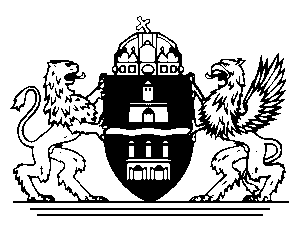 